Publicado en Madrid el 11/08/2021 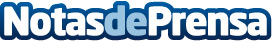 Neuróbica: la gimnasia que mantiene activo el cerebroEl cerebro actúa como un músculo más; si no se ejercita puede atrofiarse y perder sus capacidades cognitivas. Herbalife Nutrition aconseja practicar la neuróbica, un conjunto de ejercicios y actividades que estimula el cerebro, lo mantiene joven y permite, a quien la practica, alcanzar un envejecimiento saludableDatos de contacto:Cristina Villanueva Marín664054757Nota de prensa publicada en: https://www.notasdeprensa.es/neurobica-la-gimnasia-que-mantiene-activo-el Categorias: Nutrición Sociedad Otras ciencias http://www.notasdeprensa.es